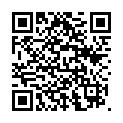 ссылка на документЗАКОНот 29 сентября 2023 г.
№ 288-ЗИ-VIIО внесении изменений в Закон Приднестровской Молдавской Республики «О государственной пошлине»САЗ (02.10.2023) № 23-39Принят Верховным Советом
Приднестровской Молдавской Республики 26 сентября 2023 годаСтатья 1. Внести в Закон Приднестровской Молдавской Республики от 30 сентября 2000 года № 345-ЗИД "О государственной пошлине"  (СЗМР 00-3) с изменениями и дополнениями, внесенными законами Приднестровской Молдавской Республики от 20 ноября 2001 года № 67-ЗИД-III (САЗ 01-48); от 10 июля 2002 года № 154-ЗИД-III (САЗ 02-28); от 23 июля 2002 года № 167-ЗИ-III (САЗ 02-30); от 31 июля 2003 года № 320-ЗИД-III (САЗ 03-31); от 28 ноября 2003 года № 364-ЗИ-III  (САЗ 03-48); от 26 июля 2005 года № 601-ЗИ-III (САЗ 05-31); от 3 ноября 2005 года № 658-ЗИД-III (САЗ 05-45); от 16 ноября 2005 года № 664-ЗД-III  (САЗ 05-47); от 22 января 2007 года № 168-ЗИ-IV (САЗ 07-5); от 12 июня 2007 года № 223-ЗИД-IV (САЗ 07-25); от 20 июня 2007 года № 229-ЗИ-IV  (САЗ 07-26); от 3 июля 2007 года № 249-ЗД-IV (САЗ 07-28); от 2 августа 2007 года № 273-ЗИД-IV (САЗ 07-32); от 27 сентября 2007 года № 319-ЗИД-IV (САЗ 07-40); от 8 июля 2008 года № 486-ЗИД-IV (САЗ 08-27); от 31 июля 2008 года № 517-ЗД-IV (САЗ 08-30); от 26 сентября 2008 года № 548-ЗИД-IV (САЗ 08-38); от 26 сентября 2008 года № 556-ЗИД-IV  (САЗ 08-38); от 1 октября 2009 года № 877-ЗИД-IV (САЗ 09-40); от 19 октября 2009 года № 886-ЗИД-IV (САЗ 09-43); от 14 декабря 2009 года № 915-ЗД-IV (САЗ 09-51); от 8 февраля 2010 года № 19-ЗД-IV (САЗ 10-6); от 22 июля 2010 года № 141-ЗД-IV (САЗ 10-29); от 29 сентября 2010 года № 178-ЗИД-IV (САЗ 10-39); от 8 декабря 2010 года № 244-ЗИ-IV  (САЗ 10-49); от 10 декабря 2010 года № 262-ЗИ-IV (САЗ 10-49); от 29 декабря 2011 года № 263-ЗИД-V (САЗ 12-1,1); от 27 февраля 2012 года № 17-ЗИ-V (САЗ 12-10); от 5 марта 2012 года № 23-ЗИД-V (САЗ 12-11); от 16 октября 2012 года № 195-ЗИ-V (САЗ 12-43); от 22 января 2013 года № 22-ЗД-V (САЗ 13-3); от 11 марта 2013 года № 52-ЗИ-V (САЗ 13-10); от 28 сентября 2013 года № 197-ЗИД-V (САЗ 13-38,1); от 19 ноября 2013 года № 231-ЗД-V (САЗ 13-46); от 16 января 2014 года № 9-ЗИД-V (САЗ 14-3); от 17 апреля 2014 года № 84-ЗД-V (САЗ 14-16); от 7 мая 2014 года № 98-ЗИД-V (САЗ 14-19); от 31 октября 2014 года № 168-ЗИ-V (САЗ 14-44); от 15 января 2015 года № 12-ЗД-V (САЗ 15-3); от 12 февраля 2016 года № 9-ЗИ-VI (САЗ 16-6); от 19 июня 2017 года № 177-ЗИ-VI (САЗ 17-25); от 19 июля 2017 года № 225-ЗД-VI (САЗ 17-30); от 16 ноября 2017 года № 319-ЗИ-VI (САЗ 17-47); от 24 ноября 2017 года № 334-ЗД-VI (САЗ 17-48); от 18 декабря 2017 года № 368-ЗИ-VI (САЗ 17-52); от 28 декабря 2017 года № 391-ЗД-VI (САЗ 18-1,1); от 10 января 2018 года № 2-ЗИ-VI (САЗ 18-2); от 1 марта 2018 года № 54-ЗД-VI (САЗ 18-9); от 10 января 2019 года № 5-ЗД-VI (САЗ 19-1); от 10 января 2019 года № 7-ЗИ-VI (САЗ 19-1); от 12 марта 2019 года № 20-ЗД-VI (САЗ 19-10); от 5 апреля 2019 года № 46-ЗИД-VI (САЗ 19-13); от 5 апреля 2019 года № 47-ЗИ-VI (САЗ 19-13); от 8 апреля 2019 года № 58-ЗИ-VI (САЗ 19-14); от 11 июля 2019 года № 130-ЗИ-VI (САЗ 19-26); от 23 июля 2019 года № 145-ЗИ-VI (САЗ 19-28); от 31 июля 2019 года № 162-ЗИД-VI (САЗ 19-29); от 18 ноября 2019 года № 205-ЗД-VI (САЗ 19-45); от 18 ноября 2019 года № 206-ЗИ-VI (САЗ 19-45); от 20 января 2020 года № 5-ЗИ-VI (САЗ 20-4); от 14 февраля 2020 года № 23-ЗИД-VI (САЗ 20-7); от 12 мая 2021 года № 89-ЗИ-VII (САЗ 21-19); от 22 июля 2021 года № 182-ЗИД-VII (САЗ 21-29); от 27 сентября 2021 года № 221-ЗД-VII (САЗ 21-39,1); от 15 октября 2021 года № 242-ЗИ-VII  (САЗ 21-41); от 19 октября 2021 года № 251-ЗД-VII (САЗ 21-42); от 3 декабря 2021 года № 316-ЗИД-VII (САЗ 21-48); от 10 января 2022 года № 7-ЗИ-VII (САЗ 22-1); от 28 марта 2022 года № 44-ЗД-VII (САЗ 22-12); от 13 апреля 2022 года № 58-ЗИ-VII (САЗ 22-14); от 6 мая 2022 года № 83-ЗИ-VII  (САЗ 22-17); от 20 июня 2022 года № 135-ЗД-VII (САЗ 22-24); от 29 сентября 2022 года № 251-ЗД-VII (САЗ 22-38,1); от 30 сентября 2022 года № 263-ЗД-VII (САЗ 22-38,1); от 30 сентября 2022 года № 264-ЗИД-VII  (САЗ 22-38,1); от 29 декабря 2022 года № 397-ЗИД-VII (САЗ 23-1); от 19 апреля 2023 года № 82-ЗИ-VII (САЗ 23-16), следующие изменения.1. Пункт 5 статьи 4 изложить в следующей редакции:"5. За совершение действий, связанных с оформлением актов гражданского состояния, государственная пошлина взимается в следующих размерах:".2. Подпункты ж)-з) части первой пункта 5-1 статьи 4 изложить в следующей редакции:"ж) за государственную регистрацию индивидуального предпринимателя - 15 РУ МЗП;ж-1) за государственную регистрацию изменения сведений об индивидуальном предпринимателе, за исключением изменения сведений в связи с изменением места жительства (пребывания) индивидуального предпринимателя за пределами регистрационного округа, - 4 РУ МЗП;з) за государственную регистрацию изменения сведений об индивидуальном предпринимателе в связи с изменением его места жительства (пребывания) за пределами регистрационного округа - 8 РУ МЗП".3. Подпункты в)-з) части первой пункта 6 статьи 4 изложить в следующей редакции:"в) за выдачу справки (форма № 9) взамен утраченного паспорта (временное удостоверение личности) - 3 РУ МЗП;г) за свидетельствование верности копии паспортных документов - 0,5 РУ МЗП;д) за выдачу или продление вида на жительство иностранному гражданину или лицу без гражданства - 6 РУ МЗП;е) за выдачу или продление разрешения на временное пребывание иностранного гражданина или лица без гражданства - 6 РУ МЗП;ж) за выдачу или продление разрешения на временное проживание иностранного гражданина или лица без гражданства - 6 РУ МЗП;з) за регистрацию по месту пребывания иностранного гражданина или лица без гражданства - 6 РУ МЗП".4. Подпункты к), л) части первой пункта 6 статьи 4 изложить в следующей редакции:"к) за регистрацию по месту жительства иностранного гражданина или лица без гражданства - 6 РУ МЗП;л) с заявлений о приеме в гражданство Приднестровской Молдавской Республики, восстановлении в гражданстве Приднестровской Молдавской Республики, о выходе из гражданства Приднестровской Молдавской Республики - 4 РУ МЗП".5. Пункт 6-1 статьи 4 изложить в следующей редакции:"6-1. За совершение регистрационных действий, связанных с регистрацией транспортных средств и прицепов к ним, государственная пошлина взимается в следующих размерах:а) за регистрацию:1) транспортных средств - 20 РУ МЗП;2) мототранспортных средств - 9 РУ МЗП;3) прицепов к транспортным средствам - 5 РУ МЗП;б) за перерегистрацию транспортных средств - 6 РУ МЗП;в) за снятие с регистрационного учета транспортных средств и прицепов к ним, осуществляемое:1) с выдачей государственных регистрационных знаков "Транзит", - 6 РУ МЗП;2) без выдачи государственных регистрационных знаков "Транзит", - 3 РУ МЗП;г) за выдачу государственных регистрационных знаков "Транзит", - 8 РУ МЗП;д) за выдачу дополнительного свидетельства о регистрации транспортного средства, дубликатов свидетельств о регистрации транспортных средств и прицепов к ним взамен утраченных, непригодных для использования, несоответствующих установленным образцам регистрационных документов либо срок действия которых истек, - 12 РУ МЗП;е) за выдачу государственных регистрационных знаков взамен утраченных, непригодных для использования, не соответствующих образцам, утвержденным нормативными правовыми актами Приднестровской Молдавской Республики:1) на транспортное средство за один регистрационный знак - 18 РУ МЗП;2) на мототранспортное средство - 16 РУ МЗП;3) на прицепы к транспортным средствам - 18 РУ МЗП;ж) за постановку на временный учет транспортных средств по месту пребывания:1) с выдачей временных государственных регистрационных знаков - 16 РУ МЗП;2) без выдачи временных государственных регистрационных знаков - 3 РУ МЗП;з) за временную регистрацию транспортных средств и прицепов к ним за лизингополучателями или лизингодателями:1) транспортных средств - 8 РУ МЗП;2) мототранспортных средств и прицепов к транспортным средствам - 6 РУ МЗП;и) за выдачу справки (свидетельства) на высвободившийся номерной агрегат - 4 РУ МЗП;к) за выдачу справки (выписки из реестра) о совершенных регистрационных действиях, зарегистрированных транспортных средствах и прицепах к ним (номерных агрегатах) и их собственниках (владельцах) - 4 РУ МЗП".6. Подпункты 3), 4) пункта 7 статьи 4 изложить в следующей редакции:".7. Подпункты 7)-8-3) пункта 7 статьи 4 изложить в следующей редакции:".8. Подпункты 8-5)-15-1) пункта 7 статьи 4 изложить в следующей редакции:".9. Подпункты 17)-19) пункта 7 статьи 4 изложить в следующей редакции:".10. Подпункт 22) пункта 7 статьи 4 изложить в следующей редакции:".11. Подпункт 24) пункта 7 статьи 4 изложить в следующей редакции:".12. Подпункты 26), 27) пункта 7 статьи 4 изложить в следующей редакции:".13. Статью 9-1 изложить в следующей редакции:"Статья 9-1. Переходные положенияУстановить, что с 1 января 2024 года к сумме государственной пошлины, подлежащей уплате в республиканский бюджет, исчисленной в соответствии с пунктами 1-4, 6-3 статьи 4, статьей 4-1 настоящего Закона, применяется коэффициент в размере 1,3".Статья 2. Настоящий Закон вступает в силу с 1 января 2024 года.Президент
Приднестровской
Молдавской Республики В. Н. КРАСНОСЕЛЬСКИЙг. Тирасполь
29 сентября 2023 г.
№ 288-ЗИ-VII1) за государственнуюрегистрацию заключениябрака, включая выдачу свидетельства- двукратный размер РУ МЗП2) за государственную регистрацию расторжения брака, включая выдачу свидетельств:по взаимному согласию супругов, не имеющих общих несовершеннолетних детей- шестикратный размер РУ МЗП с каждого из супруговпо решению суда о расторжении брака- четырехкратный размер РУ МЗП с каждого из супруговс лицом, признанным в установленном порядке безвестно отсутствующим или недееспособнымвследствие психического расстройства, либо с лицом, осужденным к лишению свободы на срок свыше 3 (трех) лет- двукратный размер РУ МЗП3) за государственную регистрацию перемены фамилии, имени или отчества:выдача свидетельства об указанной регистрациивыдача последующего свидетельства в рамках перемены фамилии, имени или отчества- семикратный размер РУ МЗП- двукратный размер РУ МЗП4) за внесение исправлений и изменений в записи актов гражданского состояния, включая выдачу свидетельства о регистрации акта гражданского состояниявыдача последующего свидетельства в рамках внесения исправлений и изменений в записи актов гражданского состояния- трехкратный размер РУ МЗП- двукратный размер РУ МЗП5) за выдачу повторного свидетельства о регистрации акта гражданского состояния:в течение 3 (трех) днейв течение 1 (одного) дня- двукратный размер РУ МЗП- четырехкратный размер РУ МЗП6) за выдачу гражданам справок из архивов органов записи актов гражданского состояния о наличии записей о государственной регистрации актов гражданского состояния- двукратный размер РУ МЗП7) за выдачу копий актовых записей- 2 РУ МЗП8) за выдачу архивной выписки из актовой записи- 1 РУ МЗП9) за выдачу справки об отсутствии препятствий к вступлению в брак- 3 РУ МЗП10) за извещение об отсутствии регистрации актовой записи- 3 РУ МЗП11) за выдачу копии дела, на основании которого были зарегистрированы акты гражданского состояния либо вносились изменения, дополнения и исправления в записи актов гражданского состояния или были восстановлены записи актов гражданского состояния- 5 РУ МЗП12) за выдачу копии документа из архивов органов записи актов гражданского состояния или Республиканского архива записей актов гражданского состояния13) за государственнуюперерегистрацию актов гражданскогосостояния и выдачу свидетельства14) за восстановление актовых записей с пропуском срока, включая выдачу свидетельства- 1 РУ МЗП- двукратный размер РУ МЗП- двукратный размер РУ МЗП"3) за внесение изменений или исключение записи о национальнойпринадлежности граждан Приднестровской Молдавской Республики в паспортах и других документах, удостоверяющих личность- семикратный размер РУ МЗП4) за выдачу удостоверений на право охоты на календарный год:гражданам Приднестровской Молдавской Республики- трехкратный размер РУ МЗПЗа разовую выдачу удостоверений на право охоты:иностранным гражданам на территории Приднестровской Молдавской Республики- семикратный размер РУ МЗП"7) за государственную регистрацию договора (сделки) с недвижимым имуществом и за выдачу документа о данной регистрации:юридическим лицам*- двадцатидвухкратный размер РУ МЗПгражданам*- девятикратный размер РУ МЗП8) за государственную регистрацию права на недвижимое имущество (пообъектно), за исключением юридически значимых действий, предусмотренных подпунктом 8-7) настоящего пункта:юридическим лицам*- сорокакратный размер РУ МЗПгражданам*- двадцатикратный размер РУ МЗП8-1) за государственную регистрацию ограничения (обременения) права нанедвижимое имущество, за исключением юридически значимых действий, предусмотренных подпунктом 8-2) настоящего пункта:юридическим лицам*- четырнадцатикратный размер РУ МЗПгражданам*- семикратный размер РУ МЗП8-2) за государственную регистрацию сервитута, смены залогодержателя вследствие уступки прав по основному обязательству, обеспеченному ипотекой, либо по договору об ипотеке, в том числе сделки по уступке прав требования, включая внесение в Единый государственный реестр прав на недвижимое имущество и сделок с ним записи об ипотеке, осуществляемой при смене залогодержателя; смены владельца закладной, в том числе сделки по уступке прав требования, включая внесение в Единый государственный реестр прав на недвижимое имущество и сделок с ним записи об ипотеке, осуществляемой при смене владельца закладной*- четырехкратный размер РУ МЗП8-3) за государственную регистрацию прекращения права на недвижимое имущество (не связанное с переходом права к другому лицу), соглашения об изменении либо расторжении договора (сделки) с недвижимым имуществом, а также за внесение в Единый государственный реестр прав на недвижимое имущество и сделок с ним изменений, не связанных с возникновением или переходом права на недвижимое имущество*- четырехкратный размер РУ МЗП"8-5) за выдачу копий документов из Единого государственного реестра прав на недвижимое имущество и сделок с ним- однократный размер РУ МЗП за одну страницу документа8-6) за внесение объекта учета (обновленных данных) в Единый государственный реестр государственного и муниципального имущества*- восьмикратный размер РУ МЗП8-7) за государственнуюрегистрацию прав на землю:юридическим лицам *гражданам *- тридцатипятикратный размер РУ МЗП- двенадцатикратный размер РУ МЗП9) за выдачу налоговыми инспекциями документа, подтверждающего право на применение упрощенной системы налогообложения, патента, удостоверения самозанятого лица- двукратный размер РУ МЗП9-1) за восстановление налоговыми инспекциями документа, подтверждающего право на применение упрощенной системы налогообложения, патента, удостоверения самозанятого лица10) за регистрацию средств массовой информации, за внесение изменений в запись о государственной регистрации средства массовой информации **:а) периодического печатного издания- трехкратный размер РУ МЗП- восьмикратный размер РУ МЗПб) информационного агентства- десятикратный размер РУ МЗПв) телевидения, радио, организации теле-, радиовещания, радио-, теле-, видеопрограммы, кинохроникальной программы, иных средств массовой информации- тринадцатикратный размер РУ МЗП11) за выдачу уполномоченным исполнительным органом государственной власти в области обеспечения безопасности дорожного движения разрешений на переоборудование транспортных средств- 7 РУ МЗП12) за рассмотрение заявления и выдачу акта о соответствии конструкции транспортного средства требованиям безопасности дорожного движения- 7 РУ МЗП13) за совершение юридически значимых действий при проведении технического осмотра в отношении:а) транспортных средств- 3 РУ МЗПб) мототранспортных средств- 2 РУ МЗПв) прицепов к транспортным средствам- 2 РУ МЗП14) за выдачу водительского удостоверения (международного), в том числе при замене, взамен утраченного или пришедшего в негодность- 24 РУ МЗП15) за прием регистрационно-экзаменационными подразделениями уполномоченного исполнительного органа государственной власти в области обеспечения безопасности дорожного движения экзаменов на получение права управления транспортными средствами:а) теоретического экзамена- 3 РУ МЗПб) практического экзамена15-1) за регистрацию в реестрезалога транспортных средств (возникновение залога,изменение предмета залога)- 5 РУ МЗП- 6 РУ МЗП"17) за выдачу разрешения на приобретение оружия:а) юридическими лицами- 20 РУ МЗПб) физическими лицами- 13 РУ МЗП18) за регистрацию одной единицы приобретенного оружия:а) огнестрельного нарезного оружия- 20 РУ МЗПб) иных видов оружия, подлежащих регистрации в соответствии с законом об оружии- 7 РУ МЗП19) за перерегистрацию одной единицы приобретенного оружия- 7 РУ МЗП"22) за выдачу справок о наличии или отсутствии судимости:а) в течение 10 (десяти) дней- 3 РУ МЗПб) в течение 1 (одного) дня- 8 РУ МЗП"24) за выдачу справки об утрате паспорта- 3 РУ МЗП"26) за оформление (по просьбе) паспортными отделами Управления по делам миграции Министерства внутренних дел Приднестровской Молдавской Республики иных документов- 3 РУ МЗП27) за оформление служебных разрешительных записей- 3 РУ МЗП